Группа 1-5 БФМДК 01.02 Технология производства сварных конструкций – 2 часаВласова Н.А.Тема урока: Практическая работа № 1Задание к уроку: Оформить практическую работу № 1. Сдать до 10.04.2020 в электронном виде либо фото в VK. Ссылка https://vk.com/id308588669Практическая работа № 1 Составление инструкционной карты: Заварка отверстий, трещин и постановка заплат.Тема: Составление инструкционной карты: Заварка отверстий, трещин и постановка заплат.Цель работы: Научиться подбирать технические способы по заварки отверстий, трещин и постановки заплат.Оборудование: Методическое пособие к практической работе; учебное пособие по РДС.Порядок выполнения работы:1. Ознакомиться с приведенными ниже краткими теоретическими сведениями.2. Описать инструкционную карту по заданным графическим рисункам.3. Заполнить таблицу с требованиями по выполнению данных работ.3. Ответить на контрольные вопросы.Краткие теоретические сведения.		Заварка отверстий небольшого диаметра на медной подкладке. Расположить  в  удобном  месте  пластину толщиной 10мм  с  отверстием  диаметром  25-30  мм. Пластину положить на медную плиту. Начать сварку в любой точке на образующей. Наплавлять круговой валик, а затем, перекрывая первый валик, наложить второй	круговой валик, двигаясь по спирали к центру отверстия. Наплавить все сечение. Зачистить кромки и поверхность первого слоя от окалины, шлака и брызг с помощью зубила, молотка и стальной щетки. Аналогичным способом нанести второй слой (если понадобится и третий). Начало второго шва сместить относительно начала первого на величину не менее 20 мм. Валики (в одном слое) перекрывать на ½- 1/3 ширины предыдущего валика.		Заварка отверстий небольшого диаметра без медной подкладки. Начать сварку первого	слоя в любом месте окружности, сварку вести, наплавляя валик на стенки, двигаясь по спирали к верхней кромке отверстия.  Поверхность	первого слоя	очистить от шлака, окалины и брызг с помощью молотка, зубила. Нанести второй слой, аналогично первому. Очистить поверхность второго слоя. Заварить центральное оставшееся отверстие,  путем последовательного наложения слоев друг на друга.		Заварка трещины на пластинах толщиной 10-14 мм. Подготовить образец с трещиной под сварку. По концам трещины засверлить отверстия. Вырубить зубилом металл и образовать V-образную разделку	 кромок трещины, в	середине трещины поставить клин, с целью избежание уменьшения зазора в процессе сварки, вместо	клина	можно поставить прихватку. Заварить  корень  шва  на  первом  участке.  Сварку начинать от конца разделки и закончить у прихватки. Удалить  клин,  заварить  второй  участок трещины корневым и вторым валиками. Заварить	первый участок вторым валиком, перекрыть на 20 мм. Нанести  декоративный валик. Последовательность  наложения  швов  при  сварке трещины длиной 200 мм.		Постановка заплат. Взять пластины, с предварительно вырезанными прямоугольными, круглыми или овальными отверстиями. Измерить отверстия, разметить на сплошной пластине форму заплат. Вырезать заплаты, зачищая кромки, подогнать под отверстия. Закруглить углы отверстий и углы заплат с целью исключения образования в этих местах трещин при сварке. Придать заплате слегка выпуклую форму, с целью предупреждения появления трещин от внутренних напряжений. Поставить заплаты в отверстия и прихватить. Заварить образцы обратноступенчатым способом. Последовательность наложения швов указана на рисунках.Описать инструкционную карту по заданным графическим рисункам.Заполнить таблицу с требованиями по выполнению данных работ.Контрольные вопросы:Каким образом нужно выполнять ремонт участка, если в процессе выборки дефектного участка трещина распространяется за пределы засверленного участка или за максимальную длину ремонтируемой трещины.Как допускается проводить сварку (заварку) корневого слоя шва в случае повышенного зазора.Какой метод контроля применим для данных видов работ.Операции.Инструкция.Указания и пояснения.Заварка отверстий небольшого диаметра намедной подкладке.1.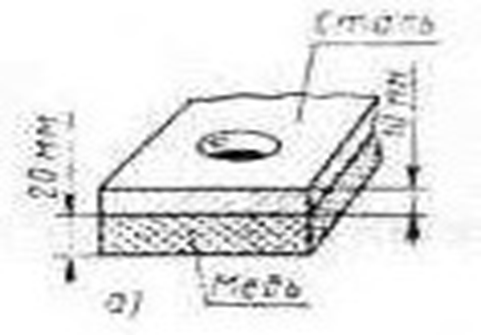 2.3.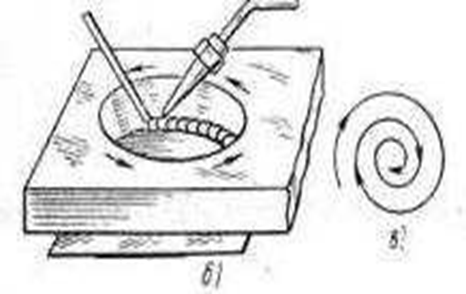 4.5.Заварка отверстийНебольшого диаметра без медной подкладки1.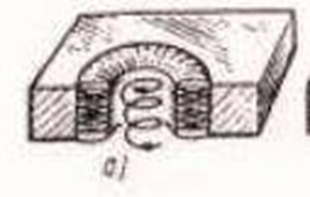 2.3.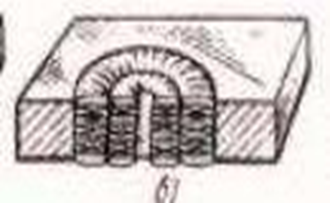 3.4.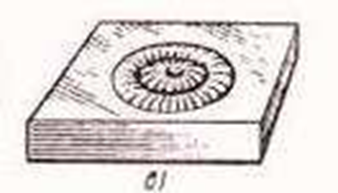 Заварка трещины на пластинах толщиной 10-14 мм1.2.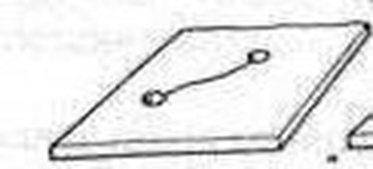 3.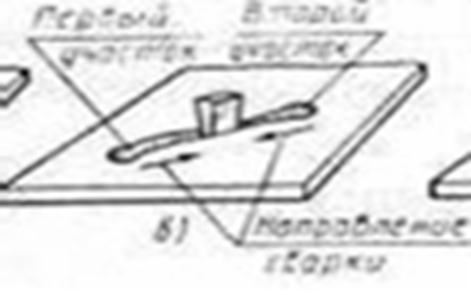 4.5.6.7.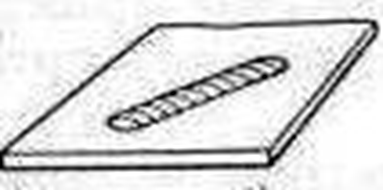 8.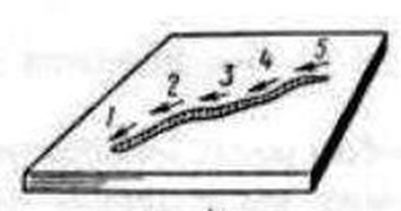 Постановка заплат1.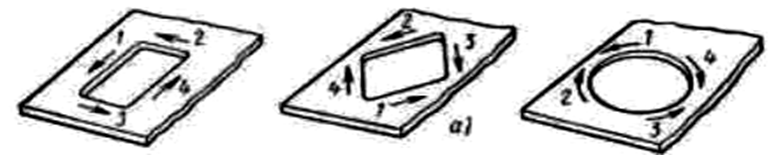 2.3.4.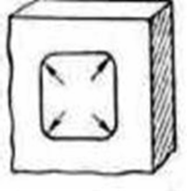 5.6.ОперацииДопустимые значенияПодготовить оборудование, инструмент для сварки стыкового соединенияПроизвести входной контроль качества исходных материалов (основной металл)Произвести сборку, сварку пластинОсуществить контроль сварного соединенияСоблюдать технику безопасности